研发工程师岗位要求：1）  全日制本科以上学历，机械设计类专业，具备5年以上的电气行业工作经验；3年以上高压开关行业工作经验。2）  熟悉国家电业行业相关标准，了解高低压开关产品电气设计规范及行业标准，具备一定的电气设计能力。3）  能够熟练使用SolidWorks软件，或至少精通一款三维设计软件；4、具备成功研发某新型高压开关设备者优先录用；岗位职责： 了解国内及国际先进的产品设计理念，能够分析高低压开关柜行业的技术发展方向。对产品研发进行全流程管理，包括结构设计、电气设计、工艺开发、生产加工、原材料选型、品质控制节点、设定产品出厂标准。配合市场管理部进行新产品市场需求调研，提供技术可行性分析报告。组织技术团队进行新技术研讨和经济效益分析。组织技术人员进行产品设计失效模式与影响分析。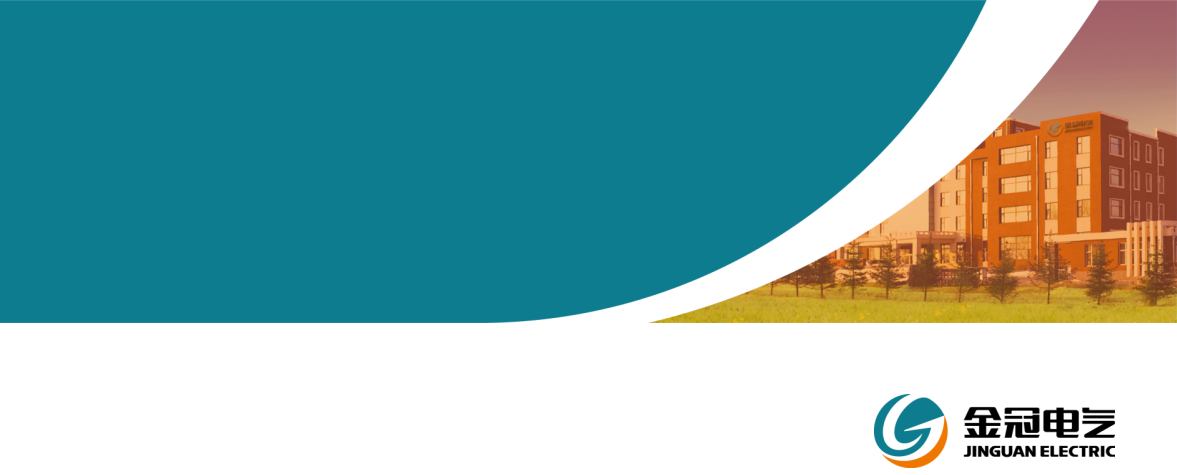 